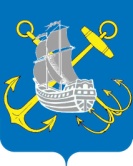 МУНИЦИПАЛЬНЫЙ СОВЕТВНУТРИГОРОДСКОГО  МУНИЦИПАЛЬНОГО ОБРАЗОВАНИЯ САНКТ-ПЕТЕРБУРГА МУНИЦИПАЛЬНЫЙ ОКРУГ  МОРСКОЙ _____________________________________________________________________________________РЕШЕНИЕ № 05 « 04 » марта 2015 г.                                                                                        Санкт-Петербург  Муниципальный  совет внутригородского муниципального образования Санкт-Петербурга муниципальный округ  Морской Р Е Ш И Л:1.Признать утратившим силу Решение муниципального совета внутригородского муниципального образования Санкт-Петербурга муниципальный округ Морской от 31.01.2013 года № 01 «Об утверждении «Положения о проведении мероприятий по обеспечению доступности городской среды для маломобильных групп населения на территории внутригородского муниципального образования Санкт-Петербурга муниципальный округ округ Морской». 2.Контроль за исполнением настоящего Решения возложить на Главу внутригородского муниципального образования Санкт-Петербурга муниципальный округ Морской Кольцову Т.А.3.Опубликовать настоящее Решение в официальном печатном издании внутригородского муниципального образования Санкт-Петербурга муниципальный округ Морской.4.Настоящее Решение вступает в силу в день, следующий за днем его официального опубликования.Глава муниципального образования-председатель Муниципального Совета                                                                       Т.А.КольцоваО признании утратившим силу Решение муниципального совета внутригородского муниципального образования Санкт-Петербурга муниципальный округ округ Морской от 31.01.2013г.  № 01.